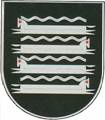 KAIŠIADORIŲ RAJONO SAVIVALDYBĖS ADMINISTRACIJA Biudžetinė įstaiga, Katedros g. 4, LT-56121 Kaišiadorys, tel. (8 346)  20 450, faks. (8 346)  51 244,el. p. direktorius@kaisiadorys.lt , dokumentai@kaisiadorys.lt.Duomenys kaupiami ir saugomi Juridinių asmenų registre, kodas 188773916.________________ _______________________________________________________________________________________________________(duomenys nuasmeninti)   						2020-06-12 Nr. (3.16)V11-513DĖL ĮSPĖJIMO (DUOMENYS NUASMENINTI)Kontrolės ir audito tarnybos patikrinimo 2020 m. kovo 31 d. ataskaitoje Nr. AK-03  ,,(duomenys nuasmeninti) seniūnijos mažos vertės pirkimų vertinimas“ (toliau – Audito ataskaita) buvo nustatyta, jog (duomenys nuasmeninti) seniūnijoje ne visais atvejais mažos vertės pirkimų procedūros ir parengti pirkimo dokumentai atitinka viešųjų pirkimų procedūras reglamentuojančių teisės aktų reikalavimus. Audito ataskaitos išvadų pagrindu buvo atliktas vieno iš atsakingų asmenų tarnybinio nusižengimo tyrimas, kurio metu Komisija, sudaryta Kaišiadorių rajono savivaldybės administracijos direktoriaus 2020 m. balandžio 8 d. įsakymu Nr. V1E-349, 2020 m. gegužės 13 d.  motyvuotoje išvadoje Nr. V7-423 konstatavo, kad vykdant viešuosius pirkimus buvo pažeisti viešuosius pirkimus reglamentuojantys teisės aktai, neužtikrinta, kad vykdant pirkimus būtų laikomasi lygiateisiškumo, nediskriminavimo, abipusio pripažinimo, proporcingumo, skaidrumo principų bei netinkamai rengiami dokumentai.Įvertinus tai, kad pažeidimas atliekant viešuosius pirkimus (duomenys nuasmeninti) seniūnijoje paaiškėjo 2020 m. gegužės 13 d., bei  pirmiau nurodytas aplinkybes ir atsižvelgiant į Jūsų 2020 m. balandžio 21 d. paaiškinimą, nustatyta, kad Jūs:- būdama atsakinga už prekių, paslaugų ir darbų, kurių vertė neviršija 10000 Eur (be PVM) pirkimų organizavimą (duomenys nuasmeninti) seniūnijoje, netinkamai organizavote mažos vertės pirkimus (duomenys nuasmeninti) seniūnijoje: iš 20 patikrintų mažos vertės pirkimų 11 mažos vertės pirkimų procedūrų eiliškumas neatitinka pagal dokumentų datas – kvietimus pateikti pasiūlymus išsiuntėte anksčiau, nei parengėte paraiškas; informavote apklausos dalyvius apie pirkimo rezultatus anksčiau nei parengtos pirkimo paraiškos; 2 pirkimų tiekėjai nepateikė kvalifikaciją įrodančių dokumentų – netikrinote tiekėjų kvalifikacijos; 17 pirkimų netinkamai atlikote rinkos tyrimą; techniniuose reikalavimuose ir pirkimo paraiškoje nurodėte skirtingus duomenis; neregistravote viešųjų pirkimų dokumentų – be registracijos numerių (rinkos tyrimas, pirkimo apklausos sąlygos, pasiūlymas, siunčiamas pardavėjui ar paslaugos tiekėjui); - netinkamai įforminote siunčiamuosius ir kitus rengiamus dokumentus: rengėte kvietimus pateikti pasiūlymą ir visais atvejais adresavote ,,Apklausos dalyviui“, nenurodant gavėjo (redakcija galiojusi iki 2020 m. sausio 1 d. – adresatas) pavadinimo, kaip to reikalauja Dokumentų rengimo taisyklėse, patvirtintose Lietuvos vyriausiojo archyvaro 2011 m. liepos 4 d. įsakymu Nr. V-117, net ir tuomet, kai siuntėte tik vienam gavėjui; informaciją apie pirkimo procedūrų rezultatus adresavote ,,Apklausos dalyviui“, nenurodėte gavėjo, kuriam dokumentas skirtas, pavadinimo,šiais savo veiksmais pažeidėte Mažos vertės pirkimų tvarkos aprašo, patvirtinto Viešųjų pirkimų tarnybos direktoriaus 2017 m. birželio 28 d. įsakymu Nr. 1S-97, nuostatas ir Kaišiadorių rajono savivaldybės administracijos viešųjų pirkimų organizavimo taisyklių, patvirtintų Kaišiadorių rajon savivaldybės administracijos direktoriaus 2019 m. vasario 26 d. įsakymu Nr. V1E-188 (redakcija galiojusi seniūnijos vykdytų viešųjų pirkimų metu), 15.2, 15.3, 15.4 papunkčių nuostatas, Dokumentų rengimo taisyklių, patvirtintų Lietuvos vyriausiojo archyvaro 2011 m. liepos 4 d. įsakymu Nr. V-117, nuostatas, Kaišiadorių rajono savivaldybės administracijos darbo tvarkos taisyklių, patvirtintų Kaišiadorių rajono savivaldybės administracijos direktoriaus 2004 m. kovo 9 d. įsakymu Nr. 127 (kartu su 2016 m. birželio 30 d. įsakymu Nr. V1-710), 34 punktą.Atkreipiame dėmesį į tai, kad Jūs savo paaiškiname nurodote klaidinančią informaciją apie mokymus viešųjų pirkimų klausimais. Pažymime, jog Jūs kėlėte kvalifikaciją šiose srityse:2018 metų pabaigoje dalyvavote seminare ,,Dalykinių kompetencijų vystymas“ – viena iš seminaro temų –,,Mažos vertės pirkimai. Dokumentų valdymas“;2019 metais – Savivaldybės Administracijos organizuojamuose vieno dienos mokymuose ,,Efektyvus mažos vertės viešųjų pirkimų vykdymas“;taip pat akcentuojame, jog turite galimybę nuolat konsultuotis su Viešųjų pirkimų skyriaus darbuotojais. Už aukščiau nurodytus pažeidimus Jūs įspėjama dėl darbo pareigų pažeidimo.Įspėjame, kad už per paskutinius dvylika mėnesių padarytą antrą tokį patį darbo pareigų pažeidimą, su Jumis sudaryta darbo sutartis gali būti nutraukta Lietuvos Respublikos darbo kodekso 58 straipsnyje nustatyta tvarka ir pagrindu.Administracijos direktorius							Mindaugas Nasevičius